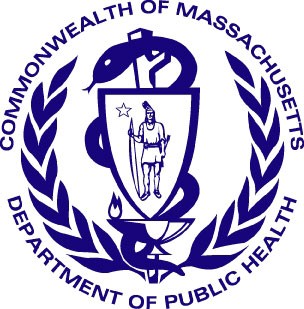 Application Date:Massachusetts Department of Public Health Determination of NeedAffiliated PartiesApplication Number:Version:	DRAFT3-15-17DRAFT Applicant Information 	Applicant Name:Contact Person:Title:Phone:Ext:	E-mail: Document Ready for Filing 	This document is ready to file:Affiliated Parties	Campion Health & Wellness, Inc.11/16/2020 11:43 amPage 1 of 1Affiliated PartiesAffiliated PartiesAffiliated PartiesAffiliated PartiesAffiliated PartiesAffiliated PartiesAffiliated PartiesAffiliated PartiesAffiliated PartiesAffiliated PartiesAffiliated PartiesAffiliated PartiesAffiliated Parties1.9 Affiliated Parties:List all officers, members of the board of directors, trustees, stockholders, partners, and other Persons who have an equity or otherwise controlling interest in the application.1.9 Affiliated Parties:List all officers, members of the board of directors, trustees, stockholders, partners, and other Persons who have an equity or otherwise controlling interest in the application.1.9 Affiliated Parties:List all officers, members of the board of directors, trustees, stockholders, partners, and other Persons who have an equity or otherwise controlling interest in the application.1.9 Affiliated Parties:List all officers, members of the board of directors, trustees, stockholders, partners, and other Persons who have an equity or otherwise controlling interest in the application.1.9 Affiliated Parties:List all officers, members of the board of directors, trustees, stockholders, partners, and other Persons who have an equity or otherwise controlling interest in the application.1.9 Affiliated Parties:List all officers, members of the board of directors, trustees, stockholders, partners, and other Persons who have an equity or otherwise controlling interest in the application.1.9 Affiliated Parties:List all officers, members of the board of directors, trustees, stockholders, partners, and other Persons who have an equity or otherwise controlling interest in the application.1.9 Affiliated Parties:List all officers, members of the board of directors, trustees, stockholders, partners, and other Persons who have an equity or otherwise controlling interest in the application.1.9 Affiliated Parties:List all officers, members of the board of directors, trustees, stockholders, partners, and other Persons who have an equity or otherwise controlling interest in the application.1.9 Affiliated Parties:List all officers, members of the board of directors, trustees, stockholders, partners, and other Persons who have an equity or otherwise controlling interest in the application.1.9 Affiliated Parties:List all officers, members of the board of directors, trustees, stockholders, partners, and other Persons who have an equity or otherwise controlling interest in the application.1.9 Affiliated Parties:List all officers, members of the board of directors, trustees, stockholders, partners, and other Persons who have an equity or otherwise controlling interest in the application.1.9 Affiliated Parties:List all officers, members of the board of directors, trustees, stockholders, partners, and other Persons who have an equity or otherwise controlling interest in the application.Add/ Del RowsName (Last)Name (First)Mailing AddressCityStateAffiliationPosition with affiliated entity(or with Applicant)Stock, shares, or partnershipPercent Equity (numbers only)Convictions or violationsList other health care facilities affiliated withBusiness relationship with Applicant+  -Collins S.J.George319 Concord Rd.WestonMAOfficer, Director0%NoNo+  -McGowan S.J.Richard53 East 83rd StreetNew YorkNYOfficer, Director0%NoNo+  -Mattaliano S.J.James319 Concord Rd.WestonMAOfficer0%NoNo